		  NSSL General Council Meeting – 05/07/23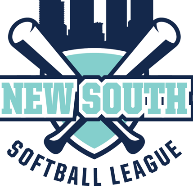 Team RepresentativesCall to Order10:05amZack motions to approve April minutes.Motion approved.Jim motions to accept the May AgendaMotion approved.Commissioner – Eric White Final rosters due to the league before June 15.Rosters must be sent to NAGAAAFull roster with Birthdays, e-mails, and signatures.Prefer for the roster to be scanned and turned in.Edwin motions to accept Commissioner’s report.Motion accepted
Assistant Commissioner – Christa BrasherBylaws Director will be voted on today.Tournament Director and Ratings Director will be voted on in June 4.Kenneth motions to accept Assistant Commissioner’s report.Motion acceptedTreasurer – Jim Bailey$.01 interest in the bank account.Writing a check for $4500 for the rest of the umpires for the season.Money from shirts will be deposited today.Waiting for hotel and one more sponsor.Shootout account should be at $8500 after all transactions are completed.Umpires were given rooms for Shootout.-$1817.06Tracy says she can get us USA umpires from Montgomery and we’ll be looking into that.Forfeits – If you don’t notify the board at least 24 hours in advance, must pay $30 per game before playing next games.Kenneth motions to accept Treasurer’s report.Motion acceptedSecretary – Edwin KuzmaLineups needs Team name and datesZack motions to accept Secretary ReportMotion acceptedPublic Relations – Zack CarpenterPride floatEnd of season talent show/auctionJosh Kirk and Richard Jacks have agreed to sponsor the league.Working with Regions for Sponsorship too.Can work with corporate sponsorsBAO sponsorships were full and we’ll be pursuing that next year.Jim motions to accepts PR reportMotion acceptedBylaws – VacantNo update todayHall of Fame – Rod SpannNo nominations submitted.Nominees must have been in the league for 10 years.Nominations due May 21.Kenneth motions to accept HoF report.Motion acceptedTournament Director –  VacantNo update todayRatings Director – <Vacant>No update todayRating review needs to come from a coach or a manager.Only 2 questions per review allowed.Old BusinessNo old businessNew businessNominations are closed for Bylaws and Statistician Director.Mary Kate will not be available today and will be calling in.Jim motions to fill the Bylaws position by acclimation.Mary Kate is uncontested in the running.Motion passedMary Kate is officially filling the Bylaws and Statistician Director in the interim.Bylaws and Statistician Director will be voted on again in November.Jennifer JonesTournament CommitteeWhile considering criteria for Tournament Director that the General Council create Tournament Committee guidelines that a new Director can follow.Executive Board creates an overview of the Shootout Committee to be approved by the General Council.Jim motions to acceptMotion passedOpening Day rostersBylaw 2.3.1 – add “Should the board not announce a deadline, the general council will announce by no later than 8 days into the season by quorum vote to determine the date and time.”Zack motions call to favor.Motion does not pass.No new businessMeeting adjournedMeeting adjourns at 10:44am.Steelers E – Stephen CarterLooney Squad #BETHECHANGE – Judy PerkinsBandits D – Rod SpannTwisted Kilts – Tim McCallaFree Agents – Shelly JohnsonSluggers E – Clara DarlingLegends – Greg LittleBandits C – Josh WilliamsBama Boys – Magic City Strays – Jennifer JonesSliders D – Tiffaney PiperRiot D – Kenneth HortonRiot E – Pam BrockMoodswings – Jennifer MorrisLife’s a Pitch - MelanieSliders C – Michael Lentz